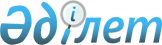 Об утверждении Правил по установлению соответствия количества фасованной изготовителем или продавцом продукции в упаковках любого вида, а также завезенной импортером расфасованной продукции при ее реализации и продукции, отчуждаемой при совершении торговых операций, в целях государственного метрологического контроляПриказ Министра торговли и интеграции Республики Казахстан от 30 июня 2021 года № 436-НҚ. Зарегистрирован в Министерстве юстиции Республики Казахстан 9 июля 2021 года № 23411.
      В соответствии с подпунктом 21-2) статьи 6-2 Закона Республики Казахстан "Об обеспечении единства измерений" ПРИКАЗЫВАЮ:
      1. Утвердить прилагаемые Правила по установлению соответствия количества фасованной изготовителем или продавцом продукции в упаковках любого вида, а также завезенной импортером расфасованной продукции при ее реализации и продукции, отчуждаемой при совершении торговых операций, в целях государственного метрологического контроля.
      2. Комитету технического регулирования и метрологии Министерства торговли и интеграции Республики Казахстан в установленном законодательством порядке обеспечить:
      1) государственную регистрацию настоящего приказа в Министерстве юстиции Республики Казахстан;
      2) размещение настоящего приказа на интернет-ресурсе Министерства торговли и интеграции Республики Казахстан.
      3. Контроль за исполнением настоящего приказа возложить на курирующего вице-министра торговли и интеграции Республики Казахстан.
      4. Настоящий приказ вводится в действие по истечении десяти календарных дней после дня его первого официального опубликования.
      "СОГЛАСОВАН"Министерство национальной экономикиРеспублики Казахстан
      "СОГЛАСОВАН"Министерство цифрового развития,инноваций и аэрокосмическойпромышленностиРеспублики Казахстан Правила по установлению соответствия количества фасованной изготовителем или продавцом продукции в упаковках любого вида, а также завезенной импортером расфасованной продукции при ее реализации и продукции, отчуждаемой при совершении торговых операций, в целях государственного метрологического контроля Глава 1. Общие положения
      1. Настоящие Правила по установлению соответствия количества фасованной изготовителем или продавцом продукции в упаковках любого вида, а также завезенной импортером расфасованной продукции при ее реализации и продукции, отчуждаемой при совершении торговых операций, в целях государственного метрологического контроля (далее – Правила) разработаны в соответствии с подпунктом 21-2) статьи 6-2 Закона Республики Казахстан "Об обеспечении единства измерений" и определяют порядок установления соответствия количества фасованной изготовителем или продавцом продукции в упаковках любого вида, а также завезенной импортером расфасованной продукции при ее реализации и продукции, отчуждаемой при совершении торговых операций, в целях государственного метрологического контроля.
      2. В настоящих Правилах используются следующие основные понятия:
      1) изготовитель – зарегистрированное в соответствии с законодательством Республики Казахстан или государства – члена Евразийского экономического союза юридическое лицо или физическое лицо, зарегистрированное в качестве индивидуального предпринимателя, осуществляющее от своего имени производство или производство и реализацию продукции; 
      2) импортер – зарегистрированное в соответствии с законодательством Республики Казахстан или государства – члена Евразийского экономического союза юридическое лицо или физическое лицо, зарегистрированное в качестве индивидуального предпринимателя, которое заключило с иностранным изготовителем (продавцом) внешнеторговый договор (контракт) на передачу выпускаемой партиями продукции и осуществляет выпуск этой продукции в обращение и (или) ее реализацию на территории Республики Казахстан;
      3) продавец – зарегистрированное в соответствии с законодательством Республики Казахстан юридическое лицо или физическое лицо, зарегистрированное в качестве индивидуального предпринимателя, реализующее продукцию приобретателю (потребителю);
      4) информационная система технического регулирования – автоматизированная информационная система, предназначенная для хранения, обработки, поиска, распространения, передачи и предоставления сведений и информаций, содержащихся в реестрах технического регулирования, государственной системы обеспечения единства измерений, национальной системы стандартизации и единых реестрах, выданных или принятых документов об оценке соответствия Евразийского экономического союза;
      5) уполномоченный орган - государственный орган, осуществляющий государственное регулирование в области технического регулирования и метрологии.
      3. Государственный метрологический контроль по установлению соответствия количества фасованной изготовителем или продавцом продукции в упаковках любого вида, а также завезенной импортером расфасованной продукции при ее реализации и продукции, отчуждаемой при совершении торговых операций, осуществляется в соответствии с Предпринимательским кодексом Республики Казахстан.
      4. Установление соответствия количества фасованной изготовителем или продавцом продукции в упаковках любого вида, при совершении торговых операций осуществляется в целях проверки соответствия количества содержащейся в упаковке продукции величине, обозначенной на упаковке.
      5. Установление соответствия количества завезенной импортером расфасованной продукции при ее реализации и продукции, отчуждаемой при совершении торговых операций, осуществляется в целях определения правильности массы, объема, расхода или других величин, характеризующих количество отчуждаемой продукции. Глава 2. Порядок по установлению соответствия количества фасованной изготовителем или продавцом продукции в упаковках любого вида, а также завезенной импортером расфасованной продукции при ее реализации и продукции, отчуждаемой при совершении торговых операций, в целях государственного метрологического контроля
      6. Установление соответствия количества фасованной изготовителем или продавцом продукции в упаковках любого вида, а также завезенной импортером расфасованной продукции при ее реализации и продукции, отчуждаемой при совершении торговых операций осуществляется государственным инспектором с использованием исправных и поверенных средств измерений.
      7. Фасованной изготовителем продукцией является продукция одного и того же вида и наименования, характеризующаяся одним и тем же значением номинального количества потребительского товара, указанной на упаковках любого вида (далее – фасованная изготовителем продукция).
      8. Количество фасованной изготовителем продукции при совершении торговых операций соответствует количеству продукции обозначенной на упаковке. 
      9. При установлении соответствия количества фасованной изготовителем продукции учитывается допустимые отклонения количества продукции, указанные в маркировке. При отсутствии информации в маркировке, учитывается допустимые отклонения количества продукции, установленные в документах по стандартизации к продукции, предусмотренных статьей 16 Закона Республики Казахстан "О стандартизации". 
      10. Определение объема выборки упаковок, необходимого для установления соответствия количества фасованной изготовителем продукции проводится согласно приложению 1 к настоящим Правилам.
      11. По результатам установления соответствия количества фасованной изготовителем продукции, государственным инспектором в день проведения измерения заполняется протокол измерения количества фасованной изготовителем продукции на казахском или русском языках, в двух экземплярах по форме согласно приложению 2 к настоящим Правилам.
      12. Фасованной продавцом продукцией является продукция одного и того же вида и наименования, характеризующаяся различными значениями номинального количества потребительского товара, указанными на каждой отдельной упаковке любого вида (далее – фасованная продавцом продукция).
      13. Количество фасованной продавцом продукции при совершении торговых операций соответствует количеству продукции, обозначенной на упаковке.
      14. При совершении торговых операций фасованной продавцом продукции, используются исправные средства измерений, погрешность которых не превышает допустимой погрешности данных средств измерений.
      15. Для установления соответствия количества фасованной продавцом продукции учитывается погрешность средств измерений, используемых субъектом контроля.
      16. По результатам установления соответствия количества фасованной продавцом продукции, государственным инспектором в день проведения измерения заполняется протокол измерения количества фасованной продавцом продукции на казахском или русском языках, в двух экземплярах по форме согласно приложению 3 к настоящим Правилам. 
      17. При совершении торговых операций количество завезенной импортером расфасованной продукции при ее реализации и продукции, отчуждаемой соответствует количеству продукции указанной на упаковке и (или) в товарно-сопроводительных документах предоставляемых государственному инспектору, в том числе документах, подтверждающий факт приобретения продукции.
      18. При совершении торговых операций завезенной импортером расфасованной продукции при ее реализации и продукции отчуждаемой используются исправные средства измерений, погрешность которых не превышает допустимой погрешности данных средств измерений.
      19. Для установления соответствия количества завезенной импортером расфасованной продукции при ее реализации и продукции отчуждаемой при совершении торговых операций учитывается погрешность средств измерений, используемых субъектом контроля.
      20. По результатам установления соответствия количества завезенной импортером расфасованной продукции при ее реализации и продукции, отчуждаемой при совершении торговых операций, государственным инспектором в день проведения измерения заполняется протокол измерения количества завезенной импортером расфасованной продукции при ее реализации и продукции отчуждаемой при совершении торговых операций на казахском или русском языках, в двух экземплярах по форме согласно приложению 4 к настоящим Правилам. Определение объема выборки упаковок, необходимого для установления количества фасованной изготовителем продукции
      Сноска. Приложение 1 с изменением, внесенным приказом и.о. Заместителя Премьер-Министра - Министра торговли и интеграции РК от 30.03.2023 № 124-НҚ (вводится в действие по истечении десяти календарных дня его первого официального опубликованию).
      Объем выборки определяется согласно таблице 1 – 5.
      Таблица 1 – При установлении количества фасованной изготовителем продукции с номинальной величиной менее 10 килограмм или 10 литров (неразрушающим способом)
      Примечание: 
      Для малых партий, фасованной продукции в упаковках, содержащих менее 100 единиц, объем выборки составляет не менее 20% объема партии. 
      Таблица 2 – При установлении количества фасованной изготовителем продукции с номинальным величиной менее 10 килограмм или 10 литров (разрушающим способом)
      Таблица 3 – При установлении количества фасованной изготовителем продукции с номинальным величиной более 10 килограмм или 10 литров (неразрушающим способом)
      Таблица 4 – При установлении количества фасованной изготовителем продукции с номинальной величиной более 10 килограмм или 10 литров (разрушающим способом)
      Таблица 5 – При установлении количества фасованной изготовителем продукции с обозначением длины или площади
      Примечание:
      * - объем выборки - число упаковочных единиц, отобранных методом случайного отбора из партии фасованных товаров в упаковках для контроля характеристик партии.
      ** - брак – упакованная единица, содержимое которой меньше минимально допустимого значения нетто (масса, объем, длина и другие величины определяющие количество продукции).
      Выборка может включать дополнительные образцы при определении плотности продукции маркированной по объҰму, в зависимости от методов измерений согласно национальным или межгосударственным стандартам. Протокол измерения количества фасованной изготовителем продукции
      ___________________________________________________________QR-код_________________________________________________________________уникальный идентификационный номер
      (QR-код и уникальный идентификационный номер указываютсяпри формировании протокола в информационной системе технического регулирования)
      №_________ ______________________ ___ "___" ___________ 20___ го(номер проверки) (место проведения измерений) (время и дата проведения измерений)Государственным(и) инспектором(ами) по государственному контролю__________________________________________________________________________ (фамилия, имя, отчество (при наличии), должность)Территориальное подразделение уполномоченного органа, осуществляющегогосударственный метрологический контроль________________________________________________________________________ (бизнес-идентификационный номер и наименование)Cведения о субъекте контроля указываемые для юридического лица________________________________________________________________________(наименование и бизнес-идентификационный номер юридического лица, № и датавыдачи свидетельства (справки) о государственной регистрации юридического лица,юридический и фактический адрес организации)Cведения о субъекте контроля указываемые для физического лица________________________________________________________________________(индивидуальный идентификационный номер индивидуального предпринимателя,№ и дата выдачи свидетельства (справки) о государственной регистрациииндивидуального предпринимателя, фамилия, имя, отчество (при наличии)индивидуального предпринимателя)В присутствии субъекта контроля или его представителя_______________________________________________________________________(должность, индивидуальный идентификационный номер, фамилия, имя, отчество(при наличии) представителей субъекта контроля, физического или юридического лица)В случае отказа присутствия субъекта контроля или его представителя_______________________________________________________________________(должность, индивидуальный идентификационный номер, фамилия, имя, отчество(при наличии) представителей субъекта контроля, физического или юридического лица)Были проведены измерения в каждой индивидуальной готовой упаковке из выборки,согласно акту отбора, образцов фасованной изготовителем продукции№_____ от __________Наименование продукции: ________________________________________Объем, номер партии: ____________________________________________Измерения количества фасованной изготовителем продукции:_______________________________________________________________ (разрушающим способом /неразрушающим способом)Номинальное количество _____________Границы допустимого значения:Верхняя граница допускаемого значения нетто (масса, объем, длина и другиевеличины определяющие количество продукции):__________________Нижняя граница допускаемого значения нетто (масса, объем, длина и другиевеличины определяющие количество продукции):__________________Предел допускаемых отрицательных отклонений (максимальное количествонедовложения (недолив, недовес) продукта в упаковочную единицу)__________________________________________________________________1. Таблица содержимого отдельных упаковок 
      Объем выборки _________________________Допустимое количество брака ____________________________________Среднее значение массы тары(указывается при измерениях неразрушающим способом)_______________________________________________________________Уточненное среднее значение нетто m0=mср+k·S_____________________,где k – коэффициент для расчета доверительной области; S - среднее квадратическоеотклонение; mср - среднее значение нетто для выборки.Примечание: k, S, и mср вычисляется государственным(и) инспектором(ами)по государственному контролю в соответствии с национальнымиили межгосударственными стандартами.Средство измерений, на котором осуществляются контрольные измерения:________________________________________________________________________(регистрационный номер в реестре государственной системы обеспечения единстваизмерений, наименование, тип, диапазон измерений, погрешность, сертификато поверке, дата поверки)Лист фиксации производимых расчетовРезультаты расчетов при измерении:______________________________________________________________________________________________________________________________________2. Обработка результатов измеренийСреднее количество бракованных упаковок (упаковочная единица, содержимое неттокоторой меньше минимально допускаемого значения содержимого нетто, вследствиечего она не подлежит выпуску в обращение) ________________ (штук)Примечание:Минимально допускаемое значение содержимого нетто (масса, объем, длина и другиевеличины определяющие количество продукции) является пределом допускаемогозначения содержимого нетто (масса, объем, длина и другие величины определяющиеколичество продукции) упаковочной единицы, при котором ее считают еще годнойдля выпуска в обращение.Из них:количество бракованных упаковок по верхней границе допускаемого значения нетто(масса, объем, длина и другие величины определяющие количество продукции)___________(штук)количество бракованных упаковок по нижней границе допускаемого значения нетто масса, объем, длина и другие величины определяющие количество продукции) __________ (штук)Уточненное среднее значение нетто (масса, объем, длина и другие величиныопределяющие количество продукции) для партии - верхняя граница доверительногоинтервала средней арифметической выборкиm0_______________________________________________________(m0 ≥номинального количества или m0<номинального количества)Выводы по результатам проверки:По результатам измерения в каждой индивидуальной готовой упаковке из выборкипартия __________________________________________________________ (соответствует/не соответствует величине, указанной на упаковке)Государственный инспектор по государственному контролю по ________________ _______ ________________________________________________________________подпись индивидуальный идентификационный номер, фамилия, имя, отчество (при наличии)(допускается использовать электронную цифровую подпись при ее наличии)"____" _________ 20 __ год ______ дата и время подписанияОзнакомлен и получил(а) один экземпляр:Руководитель субъекта контроля или его представитель____________ _____________________________________подпись индивидуальный идентификационный номер,фамилия, имя, отчество (при наличии)(допускается использовать электронную цифровую подпись при ее наличии)"____" __________ 20 __ год _______ дата и время подписанияОтметка об отказе ознакомления с протоколом _____"____" __________ 20 __ год _______ дата и время подписанияПримечание:Данный документ согласно пункту 1 статьи 7 Закона Республики Казахстан"Об электронном документе и электронной цифровой подписи",равнозначен документу на бумажном носителе.Электронный документ сформирован информационной системойтехнического регулирования. Протокол измерения количества фасованной продавцом продукции
      _________________________________________________________________QR-код______________________________________________________уникальный идентификационный номер(QR-код и уникальный идентификационный номер указываются при формированиипротокола в информационной системе технического регулирования)
      №_________ ______________________ ___ "___" ___________ 20___ год(номер проверки) (место проведения измерений) (время и дата проведения измерений)Государственным(и) инспектором(ами) по государственному контролю________________________________________________________________________ (фамилия, имя, отчество (при наличии), должность)Территориальное подразделение уполномоченного органа, осуществляющегогосударственный метрологический контроль________________________________________________________________________ (бизнес-идентификационный номер и наименование)Cведения о субъекте контроля указываемые для юридического лица________________________________________________________________________(наименование и бизнес-идентификационный номер юридического лица, № и датавыдачи свидетельства (справки) о государственной регистрации юридического лица,юридический и фактический адрес организации)Cведения о субъекте контроля указываемые для физического лица_________________________________________________________________________(индивидуальный идентификационный номер индивидуального предпринимателя,№ и дата выдачи свидетельства (справки) о государственной регистрациииндивидуального предпринимателя, фамилия, имя, отчество (при наличии)индивидуального предпринимателя)В присутствии субъекта контроля или его представителя_______________________________________________________________________(должность, индивидуальный идентификационный номер, фамилия, имя, отчество(при наличии) представителей субъекта контроля, физическогоили юридического лица)В случае отказа присутствия субъекта контроля или его представителя._______________________________________________________________________(должность, индивидуальный идентификационный номер, фамилия, имя, отчество(при наличии) представителей субъекта контроля, физическогоили юридического лица)Вид продукта: __________________________________________________________Средство измерений, на котором осуществляются контрольные измерения:_______________________________________________________________________(регистрационный номер в реестре государственной системы обеспечения единстваизмерений, наименование, тип, диапазон измерений, погрешность, сертификато поверке, дата поверки)Средство измерений, на котором осуществляется реализация продукции:_______________________________________________________________________(регистрационный номер в реестре государственной системы обеспечения единстваизмерений, наименование, тип, диапазон измерений, погрешность, сертификато поверке, дата поверки)Результаты проверки соответствия/несоответствия количества расфасованнойи отчуждаемой продукции при реализации и совершении торговых операций
      Примечание:
      * - указывается максимальная из погрешностей средства измерения, которымпроводятся измерения при реализации расфасованной продукции и отчуждениепри совершении торговых операций и средства измерений, которым проводятсяконтрольные измерения, за исключением тарированной продукции.Выводы по результатам проверки:По результатам измерения расфасованной и отчуждаемой продукции, продукция______________________________________________________________________ (соответствует/не соответствует)Государственный инспектор по государственному контролю по___________ ________ ___________________________________________________подпись индивидуальный идентификационный номер, фамилия, имя, отчество(при наличии)(допускается использовать электронную, цифровую подпись при ее наличии)"____" _________ 20 __ год ______Дата и время подписанияОзнакомлен и получил(а) один экземпляр:Руководитель субъекта контроля или его представитель____________ ___________________________________________________________подпись индивидуальный идентификационный номер, фамилия, имя, отчество(при наличии)(допускается использовать электронную, цифровую подпись при ее наличии)"____" __________ 20 __ год _______ дата и время подписанияОтметка об отказе ознакомления с протоколом_____ "____" __________ 20 __ год _______ дата и время подписанияПримечание:Данный документ согласно пункту 1 статьи 7 Закона Республики Казахстан"Об электронном документе и электронной цифровой подписи",равнозначен документу на бумажном носителе.Электронный документ сформирован информационной системой технического регулирования. Протокол измерения количества завезенной импортером расфасованной продукции
при ее реализации и продукции отчуждаемой при совершении торговых операций
      _______________________________________________________QR-код_____________________________________________________________уникальный идентификационный номер(QR-код и уникальный идентификационный номер указываются при формированиипротокола в информационной системе технического регулирования)
      №_________ ______________________ ___ "___" ___________ 20___ год(номер проверки) (место проведения измерений) (время и дата проведения измерений)Государственным(и) инспектором(ами) по государственному контролю –____________________________________________________________________ (фамилия, имя, отчество (при наличии), должность)Территориальное подразделение уполномоченного органа, осуществляющегогосударственный метрологический контроль____________________________________________________________________ (бизнес-идентификационный номер и наименование)Cведения о субъекте контроля указываемые для юридического лица__________________________________________________________________________(наименование и бизнес-идентификационный номер юридического лица, № и датавыдачи свидетельства (справки) о государственной регистрации юридического лица,юридический и фактический адрес организации)Cведения о субъекте контроля указываемые для физического лица__________________________________________________________________________(индивидуальный идентификационный номер индивидуального предпринимателя,№ и дата выдачи свидетельства (справки) о государственной регистрациииндивидуального предпринимателя, фамилия, имя, отчество (при наличии)индивидуального предпринимателя)В присутствии _____________________________________________________________(должность, индивидуальный идентификационный номер, фамилия, имя, отчество(при наличии) представителей субъекта проверки, физического или юридического лица)В случае отказа присутствия представителя проверяемого субъекта__________________________________________________________________________(должность, индивидуальный идентификационный номер, фамилия, имя, отчество(при наличии) представителей субъекта проверки, физического или юридического лица)Вид продукта: _____________________________________________________________Средство измерений, на котором осуществляются контрольные измерения:__________________________________________________________________________(регистрационный номер в реестре государственной системы обеспечения единстваизмерений, наименование, тип, диапазон измерений, погрешность, сертификато поверке, дата поверки)Средство измерений, на котором осуществляется реализация продукции,и отчуждение при совершении торговых операций:_________________________________________________________________________(регистрационный номер в реестре государственной системы обеспечения единстваизмерений, наименование, тип, диапазон измерений, погрешность, сертификато поверке, дата поверки)Результаты проверки соответствия/несоответствия количества расфасованнойи отчуждаемой продукции при реализации и совершении торговых операций
      Примечание:* - указывается максимальная из погрешностей средства измерения, которымпроводятся измерения при реализации расфасованной продукции и отчуждениепри совершении торговых операций и средства измерений, которым проводятсяконтрольные измерения, за исключением тарированной продукции.Выводы по результатам проверки:По результатам измерения расфасованной и отчуждаемой продукции, продукция_______________________________________ (соответствует/не соответствует)Государственный инспектор по государственному контролюпо ___________ ________ _____________________________________________подпись индивидуальный идентификационный номер, фамилия, имя, отчество(при наличии)(допускается использовать электронную, цифровую подпись при ее наличии)"____" _________ 20 __ год ______ дата и время подписанияОзнакомлен и получил(а) один экземпляр:Руководитель субъекта контроля или его представитель _______________________________________________________________________________подпись индивидуальный идентификационный номер, фамилия, имя, отчество (при наличии)(допускается использовать электронную, цифровую подпись при ее наличии)"____" __________ 20 __ год _______ дата и время подписанияОтметка об отказе ознакомления с протоколом ____________________________"____" __________ 20 __ год _______ дата и время подписанияПримечание: Данный документ согласно пункту 1 статьи 7 Закона Республики Казахстан "Об электронном документе и электронной цифровой подписи", равнозначен документуна бумажном носителе.Электронный документ сформирован информационной системой технического регулирования.
					© 2012. РГП на ПХВ «Институт законодательства и правовой информации Республики Казахстан» Министерства юстиции Республики Казахстан
				
      Министр торговли и интеграцииРеспублики Казахстан 

Б. Сұлтанов
Утверждены приказом
Министра торговли
и интеграции
Республики Казахстан
от 30 июня 2021 года
№ 436-НҚПриложение 1
к Правилам по установлению
соответствия количества
фасованной изготовителем или
продавцом продукции
в упаковках любого вида,
а также завезенной импортером
расфасованной продукции
при ее реализации и продукции,
отчуждаемой при совершении
торговых операций, в целях
государственного
метрологического контроля
Объем партии, штук
Объем выборки*, штук
Допустимое количество брака**, штук
100 – 500
501 – 3200
3201 – 10000
50
80
125
3
5
7
Объем партии, штук
Объем выборки, штук
Допустимое количество брака, штук
10 – 500
501 – 3200
3201 – 10000
8
13
20
0
1
1
Объем партии, штук
Объем выборки*, штук 
Допустимое количество брака**, штук
≥20
20
0
Объем партии, штук
Объем выборки*, штук
Допустимое количество брака**, штук
10 – 500 501 – 3200 3201 – 10000
8 13 20
0 1 1
Объем партии, штук
Объем выборки*, штук
Допустимое количество брака**, штук
51 – 100 
101 – 500
501 – 3200
3201 – 10000 
5
8
13
20
0
0
0
0Приложение 2 
к Правилам по установлению
соответствия количества
фасованной изготовителем или
продавцом продукции
в упаковках любого вида,
а также завезенной импортером
расфасованной продукции
при ее реализации и продукции,
отчуждаемой при совершении
торговых операций, в целях
государственного
метрологического контроляФорма
№ упаковки
1
2
3
…..
Количество содержимогоПриложение 3
к Правилам по установлению
соответствия количества
фасованной изготовителем или
продавцом продукции
в упаковках любого вида,
а также завезенной импортером
расфасованной продукции
при ее реализации и продукции,
отчуждаемой при совершении
торговых операций, в целях
государственного
метрологического контроляФорма
Наименование фасованной продавцом продукции в упаковках любого вида при ее реализации
Заявленное (предложенное) количество продукции
Значение количества продукции полученное при фасованной продавцом продукции в упаковках любого вида при ее реализации
Значение количества продукции при
контрольных измерениях
Погрешность средства измерений*
Разность между значениями
Соответствует/ не соответствует
ПримечаниеПриложение 4
к Правилам по установлению
соответствия количества
фасованной изготовителем или
продавцом продукции
в упаковках любого вида,
а также завезенной импортером
расфасованной продукции
при ее реализации и продукции,
отчуждаемой при совершении
торговых операций,
в целях государственного
метрологического контроляФорма
Наименование расфасованной и отчуждаемой продукции
Заявленное (предложенное) количество продукции
Значение количества продукции полученное при расфасовке или отчуждении продукции
Значение количества продукции при
контрольных измерениях
Погрешность средства измерений *
Разность между значениями
Соответствует/
не соответствует
Примечание